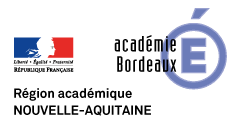 ÉLÈVEANNÉE SCOLAIREOBJECTIFS DES PÉRIODES DE FORMATION EN MILIEU PROFESSIONNELLa formation en milieu professionnel est une phase déterminante menant au diplôme.L‘élève est amené à s’intégrer dans une équipe, à participer aux activités de l’entreprise et à réaliser des tâches sous la responsabilité du tuteur.Les activités confiées à l’élève, pendant les Périodes de Formation en Milieu Professionnel (PFMP), doivent permettre l’évaluation des compétences suivantes :- C1 Conseiller et vendre- C2 Suivre les ventes- C3 Fidéliser la clientèle et développer la relation client- C4B Prospecter et valoriser l’offre commercialeLE RÔLE DU TUTEURLe rôle du tuteur consiste à accompagner l’élève dans l’acquisition des compétences en proposant des activités qui permettent de les aborder. Il pratique avec lui une analyse réflexive sur l’action menée.Pour cela, il est important que le tuteur : explicite à l’élève le contexte de l’activité singulière qui lui est confiée,prévoit régulièrement un temps de concertation avec l’élève :en début de PFMP, pour préciser les objectifs de formation négociés, expliciter le contexte ; en milieu de PFMP pour suivre l’adaptation aux activités demandées et dégager des axes de progrès ;en fin de PFMP pour réaliser un bilan de l’ensemble des activités réalisées, mesurer la progression de l’élève.Toute absence doit être rattrapée.Le lycée rédigera un avenant à la convention.CONSIGNESSITUATIONS / ACTIONSLES TRAVAUX A REALISER LORS DES PFMPChaque PFMP donne lieu à x retours d’activité : en lien avec le bloc 1 et ou le bloc 2 (une activité peut couvrir les 2 blocs en même temps) :En fonction des activités réalisées en PFMP, l’élève réalise au moins X retours d’activité par PFMP.Ces travaux sont présentés de manière numérique sous la forme de compte rendu (annexe 1), de diaporama, de vidéo, d’affiche… Ils viendront alimenter le Portefolio et seront pris en compte dans la validation des compétences. Ils pourront donner lieu à une présentation orale (lors de la PFMP ou de retour).Exemples d’activités professionnelles …NB : l’élève peut également réaliser toutes activités des blocs 3 (Fidéliser la clientèle et développer la relation client) et 4 (Prospecter et valoriser l’offre commerciale). Se référer au document de négociation des objectifs de PFMP (p.8 et 9)CALENDRIER ANNUELArt. 4. – La durée de la formation en milieu professionnel au titre de la préparation de la spécialité « métiers du commerce et de la vente» de baccalauréat professionnel est de 22 semaines sur les 3 années.Coloriez vos périodes de PFMPNEGOCIATION DES OBJECTIFS DURANT LA PFMPATTESTATION NÉGOCIATION DES COMPÉTENCES EN PÉRIODES DE FORMATION EN MILIEU PROFESSIONNELGRILLE DE POSITIONNEMENT DES ATTITUDES PROFESSIONNELLESToutes les attitudes professionnelles sont évaluées au cours de chaque PFMP avec le tuteurBILAN DES PÉRIODES DE FORMATION EN MILIEU PROFESSIONNELMÉTIERS RENCONTRÉS	Surlignez en jaune les métiers observés	Surlignez en vert les métiers exercésvendeur-conseil,conseiller de vente,conseiller commercial,assistant commercial,télé-conseiller,assistant administration des ventes,chargé de clientèleemployé commercial,vendeur qualifié,vendeur spécialistechef des ventes,chef d’équipe,manageur de rayon,directeur de magasin,directeur adjoint de magasin,responsable de secteurchef de rayon,chef des ventes,directeur ou un responsable de magasin,responsable de département ou de secteurresponsable de régionAUTRES : ……………………Annexe 1 : TRAME COMPTE RENDU DE TRAVAUX PROFESSIONNELSSituation de travailActivité réalisée en PFMPActivité réalisée en centre de formation Contexte Activité conduiteLes contraintesRésultatsCompétences travaillées ATTESTATION DE PRESENCENom de l’élève : _____________________  Prénom de l’élève : ______________________Classe : _____________PFMP n°       : du       /      / 20_____au ____/____/20____LIVRET DE SUIVIDES PÉRIODES DE FORMATIONEN MILIEU PROFESSIONNELPremière Bac Pro Métiers du commerce et de la VenteOption B : Prospecter et valoriser l’offre commercialeNOMPrénomPFMP …PFMP ...Avant la PFMPAvant la PFMPAvant la PFMPAvant la PFMPAvant la PFMPCompléter son livret de suivi.Compléter la page 8 « négociation des compétences » avec le tuteur.Contacter le tuteur deux semaines avant le début de la PFMP pour rappeler les objectifs et vérifier les horaires. Recenser les tenues professionnelles en votre possession pour la PFMP. Demander conseil aux enseignants des matières professionnelles si besoin.Pendant la PFMPPendant la PFMPPendant la PFMPPendant la PFMPPendant la PFMPInformer par e-mail votre professeur référent de votre prise de fonction et des disponibilités de votre tuteur (jours, plages horaires).Remettre dès le premier jour le livret de suivi de PFMP au tuteurPrendre conseil auprès du tuteur sur les compétences travaillées.Réaliser les activités prévuesAdopter une conduite exemplaireRédiger un compte rendu à chaque fin de semaine et l’envoyer à votre professeur référent. Après la PFMPAprès la PFMPAprès la PFMPAprès la PFMPAprès la PFMPCompléter la page 13 « les métiers rencontrés »Rédiger les comptes rendus d’activité (travaux professionnels) en vous aidant de la page 14.Ramener l’attestation de stage signée au professeur principal (page 15)SituationsActions (je contacte)Actions (je contacte)Actions (je contacte)Actions (je contacte)L’entreprise………………………………………………………………………………Mon DDFPT..............................................................................................................Mon professeur principal :..................................................................Mon professeur référent :..................................................................Je suis en retardXXJe suis en retardPar téléphoneParParPar : e-mailJe suis maladeJe suis maladeParParParParJ'ai ma Journée Défense et CitoyenntéJ'ai ma Journée Défense et CitoyenntéParParParParJ'ai un événement familial imprévuJ'ai un événement familial imprévuParParParParJ'ai un RDV médicalParParParParParParParParBloc de compétences 1 : Conseil et venteAssurer la veille commercialeRechercher, hiérarchiser, exploiter et actualiser en continu les informations sur l’entreprise et son marché Maîtriser la technologie des produitsSélectionner les outils de recherche d’information les plus adaptésRéaliser la vente dans un cadre omnicanalIntégrer l’omnicanal dans le processus de vente Prendre contact avec le clientS’adapter au contexte commercial et au comportement du clientDécouvrir, analyser et identifier le(s) besoin(s) du client, sa (ses) motivation(s) et ses freins éventuelsDécouvrir, analyser et reformuler les besoins du clientPrésenter l’entreprise et/ou ses produits et/ou ses servicesConseiller le client en proposant la solution adaptéeArgumenterRéaliser une démonstration le cas échéantRépondre aux objections du clientProposer les produits et/ou les services associésDétecter les opportunités de vente(s)additionnelle(s) et les concrétiserS’assurer de la disponibilité du produitFormaliser l’accord du clientAssurer l’exécution de la venteMettre en place les modalités de règlement et de livraisonRassurer le client sur son choixPrendre congéBloc de compétences 2 : Suivre les ventes Assurer le suivi de la commande du produit et ou du serviceSuivre l’évolution de la commande et éventuellement du règlementInformer le client des délais et des modalités de mise à dispositionMettre en œuvre le ou les services associés Sélectionner le cas échéant le prestataire le plus adaptéCollecter et transmettre les informations au service de l’entreprise ou aux prestataires concernésSuivre l’exécution du ou des service(s) associé(s) et en rendre compteEffectuer le cas échéant les relancesTraiter les retours et les réclamations du clientIdentifier le(s) problème(s) rencontré(s) par le client Proposer une solution adaptée en tenant compte des procédures de l’entreprise et de la règlementationS’assurer de la satisfaction du clientCollecter les informations de satisfaction auprès des clients Mesurer et analyser la satisfaction du client Transmettre les informations sur la satisfaction du client Exploiter les informations recueillies à des fins d’amélioration Proposer des éléments de nature à améliorer la satisfaction client Bloc 1Bloc 2Assurer la veille commerciale Ex : réaliser un relevé de prix chez les concurrentsRéaliser la vente dans un cadre omnicanalEx : reproduire sous la forme d’un dialogue la réalisation d’une venteFilmer une démonstration produitAssurer l’exécution de la venteEx : réaliser une factureAssurer le suivi de la commande du produit et ou du serviceEx : réaliser un plan d’appel téléphonique pour informer le client du suivi de sa commandeRépondre à un client en face à face/par téléphone/mailMettre en œuvre le ou les services associésEx : Effectuer une relance auprès d’un prestataire pour une livraisonTraiter les retours et les réclamations du clientEx : Réaliser un retour /un échange produitS’assurer de la satisfaction du clientEx : Analyser des commentaires clients sur le site20202020202020202020202020202020202020202020202020202020202020202020Septembre - OctobreSeptembre - OctobreSeptembre - OctobreSeptembre - OctobreSeptembre - OctobreSeptembre - OctobreSeptembre - OctobreSeptembre - OctobreSeptembre - OctobreNovembre - DécembreNovembre - DécembreNovembre - DécembreNovembre - DécembreNovembre - DécembreNovembre - DécembreNovembre - DécembreNovembre - Décembre3637383940414243444546474849505152202120212021202120212021202120212021202120212021202120212021202120212021202120212021202120212021202120212021Janvier - FévrierJanvier - FévrierJanvier - FévrierJanvier - FévrierJanvier - FévrierJanvier - FévrierJanvier - FévrierJanvier - FévrierJanvier - FévrierMars - AvrilMars - AvrilMars - AvrilMars - AvrilMars - AvrilMars - AvrilMars - AvrilMars - AvrilMars - AvrilMars - AvrilMai - JuinMai - JuinMai - JuinMai - JuinMai - JuinMai - JuinMai - JuinMai - Juin123456789101112131415161718192021222324252627Activités professionnelles prévuesCondition de réalisation*Condition de réalisation*Condition de réalisation*Condition de réalisation*Condition de réalisation*Condition de réalisation*Activités professionnelles prévuesCondition de réalisation*Condition de réalisation*Condition de réalisation*Condition de réalisation*Condition de réalisation*Condition de réalisation*Condition de réalisation*PFMP 1NROOSSAOBERVATIONSPFMP 2NRNROSSAAOBERVATIONSC1 - Conseiller et vendreC1 - Conseiller et vendreC1 - Conseiller et vendreC1 - Conseiller et vendreC1 - Conseiller et vendreC1 - Conseiller et vendreC1 - Conseiller et vendreC1 - Conseiller et vendreC1 - Conseiller et vendreC1 - Conseiller et vendreC1 - Conseiller et vendreC1 - Conseiller et vendreC1 - Conseiller et vendreC1 - Conseiller et vendreC1 - Conseiller et vendreC1 - Conseiller et vendreC1 - Conseiller et vendreC1 - Conseiller et vendrePrendre contact Prendre contact Prendre contact Identifier le client et ses caractéristiques Identifier le client et ses caractéristiques Identifier le client et ses caractéristiques Identifier le besoin Identifier le besoin Identifier le besoin Proposer une solution adaptée au parcours client Proposer une solution adaptée au parcours client Proposer une solution adaptée au parcours client Assurer la veille commercialeAssurer la veille commercialeAssurer la veille commercialeAutresAutresAutresC2 - Suivre les ventesC2 - Suivre les ventesC2 - Suivre les ventesC2 - Suivre les ventesC2 - Suivre les ventesC2 - Suivre les ventesC2 - Suivre les ventesC2 - Suivre les ventesC2 - Suivre les ventesC2 - Suivre les ventesC2 - Suivre les ventesC2 - Suivre les ventesC2 - Suivre les ventesC2 - Suivre les ventesC2 - Suivre les ventesC2 - Suivre les ventesC2 - Suivre les ventesC2 - Suivre les ventesGérer le suivi de la commandeGérer le suivi de la commandeGérer le suivi de la commandeEffectuer des relancesEffectuer des relancesEffectuer des relancesTraiter les retours et les réclamationsTraiter les retours et les réclamationsTraiter les retours et les réclamationsMesure et analyser la satisfaction du clientMesure et analyser la satisfaction du clientMesure et analyser la satisfaction du clientRendre compte (transmettre les informations)Rendre compte (transmettre les informations)Rendre compte (transmettre les informations)AutresAutresAutresC3 - Fidéliser et développer la relation clientC3 - Fidéliser et développer la relation clientC3 - Fidéliser et développer la relation clientC3 - Fidéliser et développer la relation clientC3 - Fidéliser et développer la relation clientC3 - Fidéliser et développer la relation clientC3 - Fidéliser et développer la relation clientC3 - Fidéliser et développer la relation clientC3 - Fidéliser et développer la relation clientC3 - Fidéliser et développer la relation clientC3 - Fidéliser et développer la relation clientC3 - Fidéliser et développer la relation clientC3 - Fidéliser et développer la relation clientC3 - Fidéliser et développer la relation clientC3 - Fidéliser et développer la relation clientC3 - Fidéliser et développer la relation clientC3 - Fidéliser et développer la relation clientC3 - Fidéliser et développer la relation clientTraiter et exploiter l'informationTraiter et exploiter l'informationTraiter et exploiter l'informationParticiper à des actions de fidélisation et de développement de la relation client Participer à des actions de fidélisation et de développement de la relation client Participer à des actions de fidélisation et de développement de la relation client Évaluer les actions de fidélisation et de développement de la relation clientÉvaluer les actions de fidélisation et de développement de la relation clientÉvaluer les actions de fidélisation et de développement de la relation clientAutresAutresAutres*NR : non réalisée    O : observée      SS : réalisée sous surveillance       A : réalisée en autonomie*NR : non réalisée    O : observée      SS : réalisée sous surveillance       A : réalisée en autonomie*NR : non réalisée    O : observée      SS : réalisée sous surveillance       A : réalisée en autonomie*NR : non réalisée    O : observée      SS : réalisée sous surveillance       A : réalisée en autonomie*NR : non réalisée    O : observée      SS : réalisée sous surveillance       A : réalisée en autonomie*NR : non réalisée    O : observée      SS : réalisée sous surveillance       A : réalisée en autonomie*NR : non réalisée    O : observée      SS : réalisée sous surveillance       A : réalisée en autonomie*NR : non réalisée    O : observée      SS : réalisée sous surveillance       A : réalisée en autonomie*NR : non réalisée    O : observée      SS : réalisée sous surveillance       A : réalisée en autonomie*NR : non réalisée    O : observée      SS : réalisée sous surveillance       A : réalisée en autonomie*NR : non réalisée    O : observée      SS : réalisée sous surveillance       A : réalisée en autonomie*NR : non réalisée    O : observée      SS : réalisée sous surveillance       A : réalisée en autonomie*NR : non réalisée    O : observée      SS : réalisée sous surveillance       A : réalisée en autonomie*NR : non réalisée    O : observée      SS : réalisée sous surveillance       A : réalisée en autonomie*NR : non réalisée    O : observée      SS : réalisée sous surveillance       A : réalisée en autonomieActivités professionnelles prévuesCondition de réalisation*Condition de réalisation*Condition de réalisation*Condition de réalisation*Condition de réalisation*Condition de réalisation*Activités professionnelles prévuesCondition de réalisation*Condition de réalisation*Condition de réalisation*Condition de réalisation*Condition de réalisation*Condition de réalisation*Condition de réalisation*PFMP 1NROOSSAOBERVATIONSPFMP 2NRNROSSAAOBERVATIONSC4B – Rechercher et analyser les informations à des fins d’exploitationC4B – Rechercher et analyser les informations à des fins d’exploitationC4B – Rechercher et analyser les informations à des fins d’exploitationC4B – Rechercher et analyser les informations à des fins d’exploitationC4B – Rechercher et analyser les informations à des fins d’exploitationC4B – Rechercher et analyser les informations à des fins d’exploitationC4B – Rechercher et analyser les informations à des fins d’exploitationC4B – Rechercher et analyser les informations à des fins d’exploitationC4B – Rechercher et analyser les informations à des fins d’exploitationC4B – Rechercher et analyser les informations à des fins d’exploitationC4B – Rechercher et analyser les informations à des fins d’exploitationC4B – Rechercher et analyser les informations à des fins d’exploitationC4B – Rechercher et analyser les informations à des fins d’exploitationC4B – Rechercher et analyser les informations à des fins d’exploitationC4B – Rechercher et analyser les informations à des fins d’exploitationC4B – Rechercher et analyser les informations à des fins d’exploitationC4B – Rechercher et analyser les informations à des fins d’exploitationC4B – Rechercher et analyser les informations à des fins d’exploitationIdentifier les informations internes utilesIdentifier les informations internes utilesIdentifier les informations internes utilesCollecter, traiter et analyser les informations externes Collecter, traiter et analyser les informations externes Collecter, traiter et analyser les informations externes Mettre à jour le SICMettre à jour le SICMettre à jour le SICC4B – Participer à la conception d’une opération de prospectionC4B – Participer à la conception d’une opération de prospectionC4B – Participer à la conception d’une opération de prospectionC4B – Participer à la conception d’une opération de prospectionC4B – Participer à la conception d’une opération de prospectionC4B – Participer à la conception d’une opération de prospectionC4B – Participer à la conception d’une opération de prospectionC4B – Participer à la conception d’une opération de prospectionC4B – Participer à la conception d’une opération de prospectionC4B – Participer à la conception d’une opération de prospectionC4B – Participer à la conception d’une opération de prospectionC4B – Participer à la conception d’une opération de prospectionC4B – Participer à la conception d’une opération de prospectionC4B – Participer à la conception d’une opération de prospectionC4B – Participer à la conception d’une opération de prospectionC4B – Participer à la conception d’une opération de prospectionC4B – Participer à la conception d’une opération de prospectionC4B – Participer à la conception d’une opération de prospectionDéfinir la cible Définir la cible Définir la cible Fixer les objectifs quantitatifs et qualitatifsFixer les objectifs quantitatifs et qualitatifsFixer les objectifs quantitatifs et qualitatifsDéterminer la durée de l’opérationDéterminer la durée de l’opérationDéterminer la durée de l’opérationDéterminer la ou les techniques de prospectionDéterminer la ou les techniques de prospectionDéterminer la ou les techniques de prospectionC4B – Mettre en œuvre une opération de prospectionC4B – Mettre en œuvre une opération de prospectionC4B – Mettre en œuvre une opération de prospectionC4B – Mettre en œuvre une opération de prospectionC4B – Mettre en œuvre une opération de prospectionC4B – Mettre en œuvre une opération de prospectionC4B – Mettre en œuvre une opération de prospectionC4B – Mettre en œuvre une opération de prospectionC4B – Mettre en œuvre une opération de prospectionC4B – Mettre en œuvre une opération de prospectionC4B – Mettre en œuvre une opération de prospectionC4B – Mettre en œuvre une opération de prospectionC4B – Mettre en œuvre une opération de prospectionC4B – Mettre en œuvre une opération de prospectionC4B – Mettre en œuvre une opération de prospectionC4B – Mettre en œuvre une opération de prospectionC4B – Mettre en œuvre une opération de prospectionC4B – Mettre en œuvre une opération de prospectionElaborer le plan de prospectionElaborer le plan de prospectionElaborer le plan de prospectionConstruire (ou mettre à jour) le fichier prospectsConstruire (ou mettre à jour) le fichier prospectsConstruire (ou mettre à jour) le fichier prospectsSélectionner (ou concevoir des outils d’aide à la prospection et des supports de communicationSélectionner (ou concevoir des outils d’aide à la prospection et des supports de communicationSélectionner (ou concevoir des outils d’aide à la prospection et des supports de communicationEtablir le contact avec le prospect, identifier ses besoins,  argumenter… Etablir le contact avec le prospect, identifier ses besoins,  argumenter… Etablir le contact avec le prospect, identifier ses besoins,  argumenter… C4B – Suivre et évaluer l’opération de prospectionC4B – Suivre et évaluer l’opération de prospectionC4B – Suivre et évaluer l’opération de prospectionC4B – Suivre et évaluer l’opération de prospectionC4B – Suivre et évaluer l’opération de prospectionC4B – Suivre et évaluer l’opération de prospectionC4B – Suivre et évaluer l’opération de prospectionC4B – Suivre et évaluer l’opération de prospectionC4B – Suivre et évaluer l’opération de prospectionC4B – Suivre et évaluer l’opération de prospectionC4B – Suivre et évaluer l’opération de prospectionC4B – Suivre et évaluer l’opération de prospectionC4B – Suivre et évaluer l’opération de prospectionC4B – Suivre et évaluer l’opération de prospectionC4B – Suivre et évaluer l’opération de prospectionC4B – Suivre et évaluer l’opération de prospectionC4B – Suivre et évaluer l’opération de prospectionC4B – Suivre et évaluer l’opération de prospectionTraiter et exploiter les contacts obtenusTraiter et exploiter les contacts obtenusTraiter et exploiter les contacts obtenusMettre à jour le fichier prospectsMettre à jour le fichier prospectsMettre à jour le fichier prospectsQualifier les contactsQualifier les contactsQualifier les contactsDéfinir les actions à mener auprès des contactsDéfinir les actions à mener auprès des contactsDéfinir les actions à mener auprès des contactsMesurer et analyser les résultatsMesurer et analyser les résultatsMesurer et analyser les résultatsDéterminer les causes des écartsDéterminer les causes des écartsDéterminer les causes des écartsRendre compte de l’opération de prospectionRendre compte de l’opération de prospectionRendre compte de l’opération de prospectionC4B - Valoriser les produits et les servicesC4B - Valoriser les produits et les servicesC4B - Valoriser les produits et les servicesC4B - Valoriser les produits et les servicesC4B - Valoriser les produits et les servicesC4B - Valoriser les produits et les servicesC4B - Valoriser les produits et les servicesC4B - Valoriser les produits et les servicesC4B - Valoriser les produits et les servicesC4B - Valoriser les produits et les servicesC4B - Valoriser les produits et les servicesC4B - Valoriser les produits et les servicesC4B - Valoriser les produits et les servicesC4B - Valoriser les produits et les servicesC4B - Valoriser les produits et les servicesC4B - Valoriser les produits et les servicesC4B - Valoriser les produits et les servicesC4B - Valoriser les produits et les servicesMettre en valeur l’offre (salon, show-room, site marchand, réseaux sociaux…)Mettre en valeur l’offre (salon, show-room, site marchand, réseaux sociaux…)Mettre en valeur l’offre (salon, show-room, site marchand, réseaux sociaux…)*NR : non réalisée    O : observée      SS : réalisée sous surveillance       A : réalisée en autonomie*NR : non réalisée    O : observée      SS : réalisée sous surveillance       A : réalisée en autonomie*NR : non réalisée    O : observée      SS : réalisée sous surveillance       A : réalisée en autonomie*NR : non réalisée    O : observée      SS : réalisée sous surveillance       A : réalisée en autonomie*NR : non réalisée    O : observée      SS : réalisée sous surveillance       A : réalisée en autonomie*NR : non réalisée    O : observée      SS : réalisée sous surveillance       A : réalisée en autonomie*NR : non réalisée    O : observée      SS : réalisée sous surveillance       A : réalisée en autonomie*NR : non réalisée    O : observée      SS : réalisée sous surveillance       A : réalisée en autonomie*NR : non réalisée    O : observée      SS : réalisée sous surveillance       A : réalisée en autonomie*NR : non réalisée    O : observée      SS : réalisée sous surveillance       A : réalisée en autonomie*NR : non réalisée    O : observée      SS : réalisée sous surveillance       A : réalisée en autonomie*NR : non réalisée    O : observée      SS : réalisée sous surveillance       A : réalisée en autonomie*NR : non réalisée    O : observée      SS : réalisée sous surveillance       A : réalisée en autonomie*NR : non réalisée    O : observée      SS : réalisée sous surveillance       A : réalisée en autonomie*NR : non réalisée    O : observée      SS : réalisée sous surveillance       A : réalisée en autonomiePFMP n°1PFMP n°2Nom du tuteurFonction du tuteurDate de négociationSignature du tuteur+ cachetSignature de l’enseignant / des enseignantsObservations particulièresPFMP 1Niveau de maîtrisePFMP 1Niveau de maîtrisePFMP 1Niveau de maîtrisePFMP 1Niveau de maîtrisePFMP 1Niveau de maîtriseOBSERVATIONSPFMP 2Niveau de maîtrisePFMP 2Niveau de maîtrisePFMP 2Niveau de maîtrisePFMP 2Niveau de maîtrisePFMP 2Niveau de maîtriseOBSERVATIONSNEMI*MFMS*TBMOBSERVATIONSNEMI*MFMS*TBMOBSERVATIONSAttitudes professionnellesAttitudes professionnellesAttitudes professionnellesAttitudes professionnellesAttitudes professionnellesAttitudes professionnellesRespecter les horaires de travail et faire preuve de ponctualitéCommuniquer de façon professionnelleSe présenter et avoir une tenue adaptée au milieu professionnelFaire preuve de curiosité professionnelleFaire preuve de discrétion, de respect du secret professionnelEffectuer son travail en respectant les consignesFaire preuve de motivation et s’impliquer dans son travailFaire preuve de dynamisme, de participation activeFaire preuve d’efficacité dans son travailS’intégrer au sein de l’équipeTenir compte des remarques formulées pour progresserGarder la maîtrise de soi*NE : non évaluable *MI : maîtrise insuffisante*MF : maîtrise fragile*MS : maîtrise satisfaisante*TBM : très bonne maîtrisePFMP 1PFMP 2IdentificationDes points forts, Des axes de progrès à mobiliserNom du tuteurFonction du tuteurDate de l’évaluationSignature du tuteur+ cachetNom et signature de l’enseignant / des enseignantsDécrire le contexte : moment de l’année, acteurs impliqués, …Décrire l’activité réalisée, les consignes données, les tâches effectuées, les outils ou supports utilisés, … Décrire les contraintes, obstacles rencontrés et la gestion de ces contraintes.Décrire le résultat obtenu et votre niveau d’auto-satisfaction BLOC 1BLOC 2Gérer simultanément les activitésIdentifier le public, repérer ses caractéristiques et recevoir le visiteur Identifier la demandeTraiter la demandeGérer les fluxGérer les conflitsGérer l’informationGérer des prestations internes et externesContribuer à la mise en œuvre de projet lié à l’accueilRemarques particulières : Remarques particulières : Remarques particulières : Remarques particulières : Remarques particulières : S1S2S3S4LundiMardiMercrediJeudiVendrediSamediIndiquez toutes les absences (A), les retards (R) et les justifications (remarques particulières).Nom entreprise : Nom du tuteur : Fonction : Signature et tampon : Date : ____/_____/20___Indiquez toutes les absences (A), les retards (R) et les justifications (remarques particulières).Nom entreprise : Nom du tuteur : Fonction : Signature et tampon : Date : ____/_____/20___Indiquez toutes les absences (A), les retards (R) et les justifications (remarques particulières).Nom entreprise : Nom du tuteur : Fonction : Signature et tampon : Date : ____/_____/20___Indiquez toutes les absences (A), les retards (R) et les justifications (remarques particulières).Nom entreprise : Nom du tuteur : Fonction : Signature et tampon : Date : ____/_____/20___Indiquez toutes les absences (A), les retards (R) et les justifications (remarques particulières).Nom entreprise : Nom du tuteur : Fonction : Signature et tampon : Date : ____/_____/20___